Pharma Integrity Template to Notify the HPRA 
of a Planned Advisory Board This template has been produced as a free resource by Pharma Integrity.Effective 1st January 2021, all Market Authorisation Holders and affiliates in Ireland must notify the HPRA when they intend to hold an advisory board meeting which meets the criteria below:*Companies should note that Local Irish Affiliate involvement in advisory boards includes any of the following:Planning the advisory boardSelecting the advisorsIssuing the invitations to the advisors on its own letterhead/email, etc.Involvement in arrangements for the advisory board – e.g., making or assisting with hotel bookings, travel arrangements, room booking, hospitality, providing a medical writer, etc.Hosting the advisory boardRunning the advisory boardAttending the advisory boardPaying the advisorsThe HPRA will decide based on the information provided whether they will attend or observe the meeting (companies will be notified of their decision in advance).Information should be submitted to the HPRA a minimum of six weeks in advance.  The need for genuine exceptions should be clearly communicated to the HPRA.The following form allows companies to easily compile the information that the HPRA require.  Companies must additionally provide a copy of the company’s SOP governing the conduct of advisory boards.  We recommend that you delete the first three cover pages of this document before submission.Pharma Integrity strongly recommend companies to be mindful of the following:Advisory boards are held solely for the purpose of the company obtaining advice and answering legitimate questions which cannot be answered through other means.  There must be no promotion of medicinal products or products in development, whether direct or indirect.  To do so would be a breach of both regulations and the industry codes of practice.Multiple advisory boards on the same topic should be avoided unless a clear need can be demonstrated, e.g., due to geographical variances, legitimate difference in need or opinion between stakeholder categories.Participants at advisory boards should be chosen solely based on their ability to provide the advice required to meet the objectives of the advisory board.  The number of participants should be limited to that which is required to meet the expected outcomes of the meeting, allow for all participants to have an active participation, and make a meaningful contribution.Invitations should be clear as to the purpose of the advisory board, the nature of advice that is being sought from invitees, what their expected role is, and the amount of work expected to be undertaken.Only that information which is essential to the ability of participants to provide the insight and advice required to meet the objectives of the meeting should be shared.  To share surplus information raises concerns with regards disguised promotion.The agenda should allow adequate time for discussion (the IPHA Code stipulates a minimum of 60% of time must be allotted to discussion).Sponsors remain responsible for ensuring that discussions during an advisory board do not mislead participants (intentionally or unintentionally) about the rational use, benefits or risks associated with a medicinal product.The HPRA recommends that attendees of advisory boards are notified in advance that:The HPRA may attend advisory board meetings, in full or in part, for the purpose of checking compliance with relevant medicines legislation.The HPRA’s attendance at any advisory board meeting is not intended to regulate or apply oversight to the attendees (advisors) at the meeting; it is intended to evaluate the company’s running and management of the meeting.The HPRA will not actively participate in the meeting – if it does attend an advisory board meeting, it will be only as an observer.This is one aspect of the HPRA’s surveillance monitoring of the pharmaceutical industry, and the HPRA’s attendance at any advisory board meeting in no way implies that a non-compliance issue exists with that particular company.If you require support in preparing an advisory board meeting, or if you would like us to take care of all the arrangements and facilitate an in-person or virtual advisory board meeting for your company, contact us via email using Info@PharmaIntegrity.com, or by telephone to +353 (0)1 531 0674.This form, along with applicable attachments, must be emailed to advertisingcompliance@hpra.ie at least six weeks in advance of the meeting date.  You do not require a response from the HPRA to proceed, this is a notificatioAdvisory Boards Held in IrelandAdvisory Boards Held in IrelandAdvisory Boards Held in IrelandDetails of MeetingNotify the HPRA?CommentLocal Irish affiliate involvement* in its planning/organisationIrish-based advisorsUesHPRA may attend as an observerNo local Irish affiliate involvement in its planning/organisation – all done by Global.Irish-based advisorsYesNotification to HPRA only – HPRA will not attend, but may request a report on the meeting afterwardsNo local Irish affiliate involvement in its planning/organisationNo Irish-based advisorsNoHPRA will not attendAdvisory Boards Held Outside IrelandAdvisory Boards Held Outside IrelandAdvisory Boards Held Outside IrelandDetails of MeetingNotify the HPRA?CommentLocal Irish affiliate involvement* in its planning/organisationIrish-based advisorsYesHPRA reserves the right to attend and may request a report on the meeting afterwardsNo local Irish affiliate involvement in its planning/organisation – all done by Global.Irish-based advisorsNoHPRA will not attend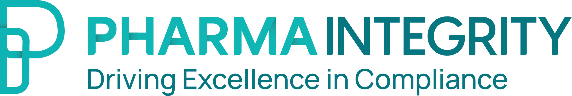 Pharma Integrity template for advisory board submissions to the HPRAComplete fields as fully as possible.  It is advised to make it clear where decisions are still to be finalised (i.e. are still draft).Company DetailsCompany DetailsName of advisory board sponsorAddress of advisory board sponsorContact person nameContact person email addressContact person telephone numberMeeting DetailsMeeting DetailsHPRA Response/CommentsName / titleDateTimings Venue (if being conducted in person) – state “virtual” if being held onlineClinical / therapeutic area of concernMAH medicinal product(s) the advisory board is concerned withObjectives, including the nature of advice that is being soughtAgenda (note if draft or final; may be provided as a supplementary document if preferred.)ParticipantsParticipantsHPRA Response/CommentsExpected number of external participantsExternal participant expertise Expected number of internal participantsRole of internal participantsFees paid to external participants (including provisions for any associated travel and accommodation expenses that may be paid directly to participants)Hospitality provisions provided by the company for participants (meals, drinks, registration fees, travel, accommodation)Declaration & SignatureDeclaration & SignatureTo the best of my knowledge and belief, the particulars stated in this document are true and accurate.To the best of my knowledge and belief, the particulars stated in this document are true and accurate.NameSignaturePositionDateDocuments attachedDocuments attachedAgenda (if not described above)Company SOP governing the conduct of advisory boards 